Publicado en Costa Dorada - Tarragona el 24/05/2022 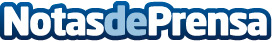 El alquiler vacacional en la Costa Dorada se recupera a la vez que el sector turísticoSe augura un crecimiento del 100 % a finales del año 2022 en ocupación del alquiler vacacional y hotelero en la mayor parte del litoral mediterráneo. Esta realidad se ve reflejada en las reservas vacacionales de Parque Montroig que ya se han materializado este año, además de otras realizadas en cruceros y aerolíneasDatos de contacto:M. Carmen Lara+34 977 810 754Nota de prensa publicada en: https://www.notasdeprensa.es/el-alquiler-vacacional-en-la-costa-dorada-se Categorias: Nacional Finanzas Viaje Cataluña Turismo http://www.notasdeprensa.es